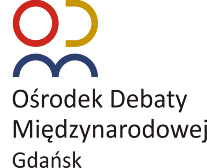 Informacja dotycząca przetwarzania danych osobowych w ramach konkursu „Pomorze – stulecie niepodległości”Niniejsza informacja stanowi wykonanie obowiązku określonego w art. 13 i 14 rozporządzenia Parlamentu Europejskiego i Rady (UE) 2016/679 z dnia 27 kwietnia 2016 r. w sprawie ochrony osób fizycznych  w związku z przetwarzaniem danych osobowych i w sprawie swobodnego przepływu takich danych oraz uchylenia dyrektywy 95/46/WE, zwanego dalej „RODO”.1.Administratorem, w rozumieniu art. 4 pkt 7 RODO, danych osobowych jest Regionalny Ośrodek Debaty Międzynarodowej w Gdańsku z siedzibą w Polsce, w Gdańsku, ul. Pniewskiego 1, 80- 252.2. Dane osobowe zbierane są w celu organizacji i przeprowadzenia konkursu.3.Podanie danych osobowych ma charakter dobrowolny, ale jest niezbędne do udziału w konkursie. Uczestnikom konkursu, którzy podają dane osobowe, przysługuje prawo do:a) dostępu do treści swoich danych osobowych,b) poprawiania swoich danych osobowych,c) usunięcia swoich danych osobowych4. Organizator będzie zbierał od uczestników następujące dane:a) imię i nazwisko,b) adres e-mail,c) numer telefonu.5. Organizator będzie zbierał ponadto od zwycięzcy następujące dane:a) adres do korespondencji (wysyłki nagrody),b) data i miejsce urodzenia6. Uczestnik konkursu zezwala na wykorzystanie jego imienia i nazwiska w celu informowania (także w mediach) o wynikach konkursu.7.Organizator oświadcza, iż dane uczestników konkursu nie będą przetwarzane w sposób zautomatyzowany i nie będą poddawane profilowaniu.8. Dane uczestników konkursu nie będą udostępniane podmiotom zewnętrznym z wyjątkiem przepisów przewidzianych przepisami prawa.9. Dane uczestników konkursu będą przechowywane przez okres niezbędny do realizacji wyżej określonych celów.10. Organizator stosuje środki techniczne i organizacyjne mające na celu należyte, odpowiednie do zagrożeń oraz kategorii danych objętych ochroną zabezpieczenia powierzonych danych osobowych. Organizator wdrożył odpowiednie środki aby zapewnić stopień bezpieczeństwa odpowiadający ryzyku z uwzględnieniem stanu wiedzy technicznej, kosztu wdrożenia oraz charakteru, zakresu, celu i kontekstu przetwarzania oraz ryzyko naruszenia praw i wolności osób fizycznych o różnym prawdopodobieństwie wystąpienia oraz wadze zagrożenia. Organizator w szczególności uwzględnia ryzyko wiążące się z przetwarzaniem danych wynikające z:1) przypadkowego lub niezgodnego z prawem zniszczenia,2) utraty, modyfikacji, nieuprawnionego ujawnienia danych,3) nieuprawnionego dostępu do danych osobowych przesyłanych, przechowywanych lub w inny sposób przetwarzanych11. Uczestnikom konkursu przysługuje prawo wniesienia skargi do Generalnego Inspektora Ochrony Danych Osobowych:     Prezes Urzędu Ochrony Danych Osobowych      ul. Stawki 2     00-193 Warszawa